Marin Women’s Commission –– Commission Retreat Agenda Draft Zoom call 255 990 2394 Passcode 4758	 	Saturday , July 18,  2020  ––   9:00 am- 11:00 am	 	 	 AGENDA Call to Order/Establish Quorum   	 	 	 	 	 	 		9:00 Approval of the Retreat Agenda for  July 18, 2020	 	 	 	 	 	                 Approval of Minutes from June Welcome and review of the past year and our accomplishments - Crystal 		9:05	 	 	 	 Open Time for Members of the Public to Speak on Items not on the Agenda   		9:20 	 	 	 	 	  	 	 	 	 Speaker with Q & A – Smital Shah  ( intro Sherene) 	 	 	 	 	9:25 	 	 	 	 	 	 	 	 	 	 	 Sharing moment, share a favorite/inspirational movie, book podcast	 		10:00 Sharing of role goals and job descriptions							10:20			Instructions for committee breakout groups 	 	 	 	 	 	10:40 	 		 Adjournment 	 	 	 	 	 	 	 	 	 	10:45 am 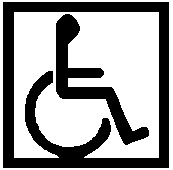 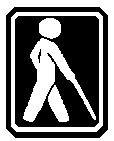 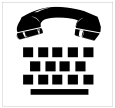 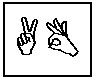 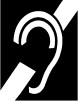 In accordance with the Americans with Disabilities Act, if you need special assistance (i.e. auxiliary aids or services) in order to participate in this public meeting, please contact the Clerk of the Board of Supervisors by calling (415) 499-6172 (TTY) or Marin Women’s Commission staff at (415) 473-6195 (voice) at least five (5) business days prior to the meeting. Late agenda material can be inspected in the Human Resources Office, Room 415, Marin County Civic Center, 3501 Civic Center Drive, San Rafael, between the hours of 9:00 a.m. and 4:00 p.m. 